Выставка инновационных разработок и студенческих работ на заседании Межуниверситетского ученого совета14 мая 2012 года прошло первое заседание межуниверситетского учёного совета при Брестском облисполкоме. Встреча собрала представителей этого совета, руководителей предприятий, преподавателей и студентов четырех вузов Брестчины. Для выставки от университета представлены 39 экспонатов в различных сферах деятельности: 11 учебных приборов для лабораторного практикума по физике; учебно-методический комплекс по физической культуре; комплект учебно-методических пособий для подготовки к ЦТ по биологии; учебное пособие «Физиология поведения»; 6 изданий научно-методического центра «Школа-Семья»; 3 промышленные технологии; электронный учебно-методический комплекс «Неопределенный интеграл»; 15 студенческих публикаций в сборниках и журналах.Губернатор области Константин Сумар ознакомился с экспозициями 4 вузов, подчеркнув, что у университетов есть серьезные перспективы.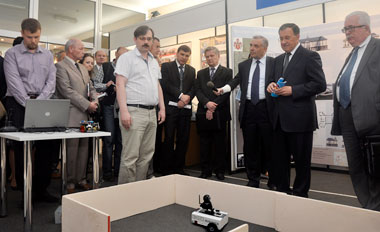 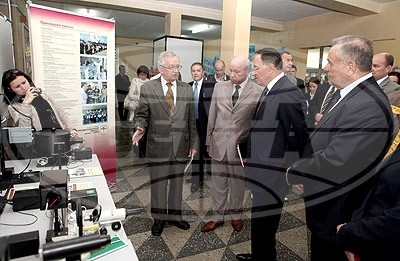 